Stage C - Assistive Technology Device Renewal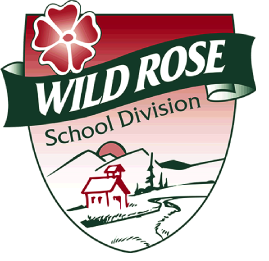 Part 1: How will AT Device be implemented in the classroom next year?Part 2: Is Further Support needed in classroom?             Yes		NoAdditional Information:For Office Use Only:Please Note: All Assistive Technology Devices Must be sent to Division Office by May 30thName of Student:Date of Renewal:Device Name & Serial Number:Key Software Required:School:School Contact:Task 1:Task 2:Task 3:Date Equipment was received:		Person Responsible for maintenance & Setup:		Date Equipment was sent back to School:		Further Support Required:		